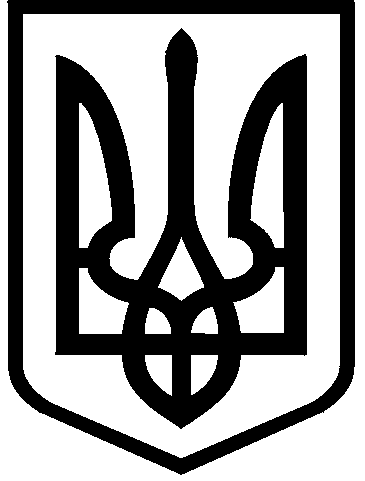 КИЇВСЬКА МІСЬКА РАДАIX СКЛИКАННЯПОСТІЙНА КОМІСІЯ З ПИТАНЬ ДОТРИМАННЯ ЗАКОННОСТІ, ПРАВОПОРЯДКУ ТА ЗВ'ЯЗКІВ ІЗ ПРАВООХОРОННИМИ ОРГАНАМИ  01044, м. Київ, вул. Хрещатик, 36                                                               тел./факс 202-76-88                                                                                                                                                                                                                                                                                                                               вул. Хрещатик, 36                                      (зала засідань 1017, 10-поверх11-00)        Проєкт				  	 Порядок деннийпозачергового засідання постійної комісії Київської міської ради з питань дотримання законності, правопорядку та зв’язків із правоохоронними органами12.01.2022Загальні питанняПро заслуховування інформації щодо актуальних проблем грошового та кадрового забезпечення професійної діяльності поліцейських у місті Києві (доповідачі: Іван Вигівський, Юрій Зозуля, Олег Куявський та інші).Різне.Голова постійної комісії 					Олександр ПЛУЖНИК